FELICITÀ
esordio alla regia di Micaela Ramazzotti 
con Max Tortora, Anna Galiena, Matteo Olivetti, Micaela Ramazzotti
e con la partecipazione di Sergio Rubini
sarà presentato in Concorso nella sezione Orizzonti Extra
alla 80ª Mostra Internazionale d'Arte Cinematografica di Venezia
 La regista e protagonista Micaela Ramazzotti dichiara: Sono onorata e orgogliosa che proprio la Mostra Internazionale d'Arte Cinematografica di Venezia sia la prima a voler bene a "Felicità". Cosa di cui tutti noi abbiamo bisogno.
Il film è prodotto da Lotus Production con Rai Cinema
e sarà distribuito da 01 Distribution 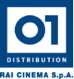 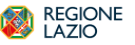 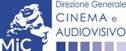 